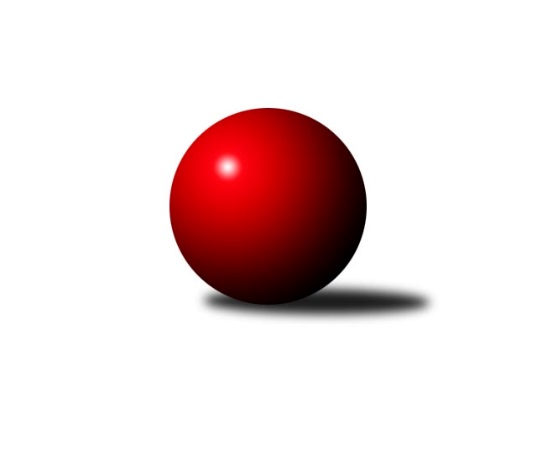 Č.4Ročník 2023/2024	13.10.2023Nejlepšího výkonu v tomto kole: 3073 dosáhlo družstvo: TJ Baník Stříbro BSdružený Přebor Plzeňska 2023/2024Výsledky 4. kolaSouhrnný přehled výsledků:TJ Dobřany C	- TJ Baník Stříbro C	7:1	2441:2269	16.0:8.0	9.10.SK Škoda VS Plzeň C	- TJ Sokol Plzeň V B	4:4	2881:2782	13.0:11.0	9.10.TJ Slavoj Plzeň D	- SKK Rokycany D	3:5	3037:3066	9.5:14.5	9.10.TJ Baník Stříbro B	- TJ Přeštice A	7:1	3073:2828	19.5:4.5	9.10.TJ Sokol Plzeň V C	- TJ Slavoj Plzeň C	6:2	2987:2676	16.0:8.0	9.10.SKK Rokycany D	- TJ Baník Stříbro B	2:6	3100:3273	9.0:15.0	13.10.TJ Přeštice A	- TJ Slavoj Plzeň D	8:0	2339:2195	16.0:8.0	13.10.Tabulka družstev:	1.	TJ Baník Stříbro B	4	4	0	0	27.0 : 5.0 	70.0 : 26.0 	 3172	8	2.	TJ Baník Stříbro C	4	3	0	1	19.0 : 13.0 	54.5 : 41.5 	 2753	6	3.	TJ Dobřany C	4	2	1	1	18.0 : 14.0 	55.0 : 41.0 	 2573	5	4.	SK Škoda VS Plzeň C	4	2	1	1	16.0 : 16.0 	47.0 : 49.0 	 2928	5	5.	SKK Rokycany D	3	2	0	1	14.0 : 10.0 	37.5 : 34.5 	 3066	4	6.	CB Dobřany C	3	2	0	1	14.0 : 10.0 	29.0 : 43.0 	 2691	4	7.	TJ Sokol Plzeň V C	4	2	0	2	15.0 : 17.0 	44.5 : 51.5 	 2720	4	8.	TJ Přeštice A	4	1	0	3	15.0 : 17.0 	46.0 : 50.0 	 2651	2	9.	TJ Sokol Plzeň V B	4	0	2	2	12.0 : 20.0 	45.5 : 50.5 	 2716	2	10.	TJ Slavoj Plzeň C	4	1	0	3	11.0 : 21.0 	39.5 : 56.5 	 2735	2	11.	TJ Slavoj Plzeň D	4	0	0	4	7.0 : 25.0 	35.5 : 60.5 	 2647	0Podrobné výsledky kola:	 TJ Dobřany C	2441	7:1	2269	TJ Baník Stříbro C	Jiří Jelínek	 	 211 	 221 		432 	 4:0 	 398 	 	202 	 196		Martin Andrš	Jan Mertl	 	 182 	 191 		373 	 0:4 	 393 	 	184 	 209		Miroslav Hrad	Koloman Lázók	 	 190 	 190 		380 	 2:2 	 366 	 	196 	 170		Karel Ganaj	Petr Trdlička	 	 191 	 216 		407 	 4:0 	 339 	 	162 	 177		Hana Spisarová	Milan Gleissner	 	 215 	 205 		420 	 4:0 	 349 	 	173 	 176		Petr Beneš	Martin Krištof	 	 213 	 216 		429 	 2:2 	 424 	 	197 	 227		Pavel Spisarrozhodčí: Koloman LázokNejlepší výkon utkání: 432 - Jiří Jelínek	 SK Škoda VS Plzeň C	2881	4:4	2782	TJ Sokol Plzeň V B	Petr Zíka	119 	 131 	 118 	130	498 	 4:0 	 357 	 72	92 	 88	105	Václav Pavlíček	Karel Jindra	116 	 122 	 141 	124	503 	 3:1 	 457 	 131	119 	 100	107	František Vaněček	Václava Flaišhanzová	110 	 120 	 108 	117	455 	 1:3 	 474 	 115	114 	 118	127	Libor Vít	Šárka Sýkorová	135 	 128 	 113 	108	484 	 2:2 	 495 	 134	126 	 120	115	Patrik Kolář	Karel Majner *1	121 	 104 	 114 	89	428 	 1:3 	 476 	 93	114 	 134	135	Martin Karkoš	Zdeněk Weigl	116 	 135 	 128 	134	513 	 2:2 	 523 	 122	113 	 122	166	Josef Tětekrozhodčí: Václava Flaišhanzovástřídání: *1 od 31. hodu Jiří HebrNejlepší výkon utkání: 523 - Josef Tětek	 TJ Slavoj Plzeň D	3037	3:5	3066	SKK Rokycany D	Natálie Bajerová	118 	 123 	 117 	132	490 	 2:2 	 483 	 136	126 	 111	110	Matěj Beníšek	Hana Vosková	117 	 134 	 127 	97	475 	 0:4 	 538 	 148	138 	 139	113	David Wohlmuth	Rudolf Březina	139 	 136 	 115 	146	536 	 3:1 	 445 	 114	111 	 117	103	Alena Nekulová	Matyáš Luhan	125 	 147 	 123 	119	514 	 3:1 	 474 	 104	129 	 124	117	Andrea Pytlíková	Alexander Kalas	135 	 128 	 132 	126	521 	 0.5:3.5 	 565 	 144	152 	 132	137	Jiří Vavřička	Vlastimil Hlavatý	114 	 147 	 115 	125	501 	 1:3 	 561 	 148	126 	 140	147	Petr Bohuslavrozhodčí: Alexander KalasNejlepší výkon utkání: 565 - Jiří Vavřička	 TJ Baník Stříbro B	3073	7:1	2828	TJ Přeštice A	Jiří Hůrka	118 	 124 	 120 	119	481 	 4:0 	 426 	 89	115 	 113	109	Josef Michal	Karel Smrž	111 	 134 	 114 	127	486 	 4:0 	 387 	 97	103 	 98	89	Jiří Kroupa	Jan Vlach	132 	 123 	 141 	131	527 	 3:1 	 477 	 136	111 	 109	121	Milan Kubát	Zuzana Záveská	139 	 131 	 137 	115	522 	 3:1 	 516 	 126	121 	 126	143	Miroslav Šteffl	Michal Duchek	122 	 128 	 148 	131	529 	 2:2 	 541 	 138	123 	 130	150	Karel Vavřička	Stanislav Zoubek	137 	 141 	 125 	125	528 	 3.5:0.5 	 481 	 137	132 	 95	117	Jaroslav Zavadilrozhodčí: Václav DubecNejlepší výkon utkání: 541 - Karel Vavřička	 TJ Sokol Plzeň V C	2987	6:2	2676	TJ Slavoj Plzeň C	Jan Valdman	133 	 150 	 154 	123	560 	 4:0 	 402 	 107	112 	 87	96	Václav Reithmaier	Pavel Troch	127 	 125 	 139 	113	504 	 3:1 	 402 	 94	98 	 93	117	Iva Černá *1	Oldřich Lohr	114 	 142 	 109 	105	470 	 3:1 	 408 	 97	102 	 100	109	Jaroslav Honsa	Jiří Karlík	124 	 108 	 114 	133	479 	 2:2 	 493 	 111	135 	 120	127	Jaromír Kotas	Jindřich Mašek	126 	 141 	 107 	125	499 	 2:2 	 487 	 102	112 	 136	137	Veronika Nováková	Radek Pěnička	121 	 127 	 112 	115	475 	 2:2 	 484 	 111	116 	 124	133	Jan Krausrozhodčí: Karel Konvářstřídání: *1 od 61. hodu Hana HofreitrováNejlepší výkon utkání: 560 - Jan Valdman	 SKK Rokycany D	3100	2:6	3273	TJ Baník Stříbro B	Jiří Vavřička	139 	 126 	 126 	130	521 	 4:0 	 475 	 132	111 	 114	118	Jiří Hůrka	Jan Beníšek	122 	 130 	 136 	112	500 	 0:4 	 579 	 141	175 	 144	119	Karel Smrž	Andrea Pytlíková	92 	 122 	 99 	116	429 	 0:4 	 562 	 150	136 	 128	148	Zuzana Záveská	Matěj Beníšek	129 	 123 	 139 	135	526 	 1:3 	 522 	 135	132 	 113	142	Stanislav Zoubek	Michal Pilař	168 	 145 	 128 	146	587 	 2:2 	 584 	 155	135 	 132	162	Michal Duchek	Petr Bohuslav	140 	 141 	 131 	125	537 	 2:2 	 551 	 137	137 	 148	129	Jan Vlachrozhodčí: Roman PytlíkNejlepší výkon utkání: 587 - Michal Pilař	 TJ Přeštice A	2339	8:0	2195	TJ Slavoj Plzeň D	Milan Kubát	 	 213 	 204 		417 	 1:1 	 412 	 	219 	 193		Alexander Kalas	Miroslav Čepický	 	 203 	 162 		365 	 1:1 	 322 	 	144 	 178		Hana Vosková	Miroslav Šteffl	 	 185 	 193 		378 	 2:0 	 372 	 	181 	 191		Natálie Bajerová	Jiří Kroupa	 	 220 	 171 		391 	 1:1 	 358 	 	168 	 190		Václav Brožík	Josef Hora	 	 222 	 167 		389 	 1:1 	 377 	 	194 	 183		Rudolf Březina	Jaroslav Zavadil	 	 188 	 211 		399 	 2:0 	 354 	 	173 	 181		Matyáš Luhanrozhodčí: Milan KubátNejlepší výkon utkání: 417 - Milan KubátPořadí jednotlivců:	jméno hráče	družstvo	celkem	plné	dorážka	chyby	poměr kuž.	Maximum	1.	David Junek 	TJ Baník Stříbro C	571.00	371.5	199.5	2.0	2/3	(598)	2.	Jiří Vavřička 	SKK Rokycany D	554.00	376.3	177.8	9.5	2/2	(565)	3.	Michal Duchek 	TJ Baník Stříbro B	553.75	370.8	183.0	5.8	2/2	(584)	4.	Petr Bohuslav 	SKK Rokycany D	549.00	381.0	168.0	9.5	2/2	(561)	5.	Karel Smrž 	TJ Baník Stříbro B	543.17	365.2	178.0	7.2	2/2	(579)	6.	Stanislav Zoubek 	TJ Baník Stříbro B	538.67	380.3	158.3	9.5	2/2	(582)	7.	Jan Vlach 	TJ Baník Stříbro B	534.33	370.8	163.5	10.2	2/2	(551)	8.	Zuzana Záveská 	TJ Baník Stříbro B	533.50	360.0	173.5	7.2	2/2	(562)	9.	David Wohlmuth 	SKK Rokycany D	531.00	355.5	175.5	9.5	2/2	(538)	10.	Zdeněk Weigl 	SK Škoda VS Plzeň C	524.33	364.8	159.5	8.8	3/3	(529)	11.	Petr Zíka 	SK Škoda VS Plzeň C	522.50	359.2	163.3	9.0	3/3	(535)	12.	Karel Vavřička 	TJ Přeštice A	522.07	356.5	165.6	5.9	3/3	(541)	13.	Kamila Novotná 	CB Dobřany C	521.75	353.4	168.4	7.6	2/2	(526)	14.	Pavel Troch 	TJ Sokol Plzeň V C	519.00	361.3	157.8	11.5	2/3	(528)	15.	Martin Andrš 	TJ Baník Stříbro C	518.53	357.0	161.6	6.9	3/3	(554)	16.	Roman Janota 	TJ Přeštice A	517.80	360.9	156.9	5.7	2/3	(519.6)	17.	Jan Valdman 	TJ Sokol Plzeň V C	516.17	370.3	145.8	11.8	3/3	(560)	18.	Patrik Kolář 	TJ Sokol Plzeň V B	512.17	359.2	153.0	10.8	3/3	(540)	19.	Zdeněk Eichler 	CB Dobřany C	510.55	346.2	164.4	9.7	2/2	(539)	20.	Alexander Kalas 	TJ Slavoj Plzeň D	504.97	346.0	158.9	8.4	3/3	(521)	21.	Vlastimil Hlavatý 	TJ Slavoj Plzeň D	502.25	343.8	158.5	7.5	2/3	(506)	22.	Matěj Beníšek 	SKK Rokycany D	501.50	345.3	156.3	12.8	2/2	(526)	23.	Martin Karkoš 	TJ Sokol Plzeň V B	500.67	355.8	144.8	16.0	3/3	(558)	24.	Jiří Jelínek 	TJ Dobřany C	497.13	346.9	150.2	9.3	3/3	(518.4)	25.	Pavel Spisar 	TJ Baník Stříbro C	495.10	336.5	158.6	10.7	3/3	(511)	26.	Vendula Blechová 	CB Dobřany C	494.90	356.3	138.6	10.1	2/2	(502.8)	27.	Jan Kraus 	TJ Slavoj Plzeň C	494.00	340.3	153.7	10.7	3/4	(519)	28.	Martin Krištof 	TJ Dobřany C	493.67	347.4	146.3	7.2	3/3	(514.8)	29.	Šárka Sýkorová 	SK Škoda VS Plzeň C	493.50	353.5	140.0	17.0	3/3	(505)	30.	Karel Jindra 	SK Škoda VS Plzeň C	491.00	352.5	138.5	13.8	2/3	(509)	31.	Jaromír Kotas 	TJ Slavoj Plzeň C	489.75	348.0	141.8	13.8	4/4	(514)	32.	Libor Vít 	TJ Sokol Plzeň V B	489.17	356.0	133.2	13.2	3/3	(511)	33.	Miroslav Hrad 	TJ Baník Stříbro C	488.30	355.5	132.8	7.4	2/3	(523)	34.	Koloman Lázók 	TJ Dobřany C	486.00	354.6	131.4	13.3	3/3	(507)	35.	Milan Kubát 	TJ Přeštice A	485.13	337.9	147.2	15.0	3/3	(500.4)	36.	Karel Ganaj 	TJ Baník Stříbro C	484.40	335.1	149.3	12.8	3/3	(532)	37.	Miroslav Šteffl 	TJ Přeštice A	483.80	338.7	145.1	8.5	3/3	(516)	38.	Petr Trdlička 	TJ Dobřany C	480.00	346.6	133.4	12.3	3/3	(507)	39.	Jiří Karlík 	TJ Sokol Plzeň V C	478.33	346.7	131.7	13.8	3/3	(512)	40.	Jiří Hůrka 	TJ Baník Stříbro B	477.75	347.0	130.8	13.5	2/2	(481)	41.	František Vaněček 	TJ Sokol Plzeň V B	472.50	344.2	128.3	18.5	3/3	(503)	42.	Jaroslav Zavadil 	TJ Přeštice A	472.10	335.6	136.5	10.1	2/3	(481)	43.	Radek Pěnička 	TJ Sokol Plzeň V C	471.67	334.2	137.5	15.2	3/3	(482)	44.	Rudolf Březina 	TJ Slavoj Plzeň D	471.13	333.1	138.0	16.0	3/3	(536)	45.	Zdeňka Nová 	CB Dobřany C	469.60	337.9	131.7	18.5	2/2	(476)	46.	Petr Sloup 	TJ Dobřany C	467.40	340.8	126.6	16.8	2/3	(483.6)	47.	Jan Mertl 	TJ Dobřany C	459.20	341.9	117.3	14.1	3/3	(476.4)	48.	Natálie Bajerová 	TJ Slavoj Plzeň D	457.63	322.5	135.1	16.0	3/3	(490)	49.	Andrea Pytlíková 	SKK Rokycany D	456.25	339.3	117.0	18.8	2/2	(474)	50.	Václava Flaišhanzová 	SK Škoda VS Plzeň C	455.00	331.8	123.2	18.3	3/3	(480)	51.	Veronika Nováková 	TJ Slavoj Plzeň C	454.33	323.7	130.7	17.3	3/4	(487)	52.	Václav Reithmaier 	TJ Slavoj Plzeň C	449.33	329.0	120.3	17.0	3/4	(481)	53.	Oldřich Lohr 	TJ Sokol Plzeň V C	448.17	326.2	122.0	19.3	3/3	(470)	54.	Matyáš Luhan 	TJ Slavoj Plzeň D	445.10	314.7	130.4	13.8	3/3	(514)	55.	Petr Beneš 	TJ Baník Stříbro C	444.43	320.9	123.5	16.3	3/3	(474)	56.	Miroslav Čepický 	TJ Přeštice A	444.40	310.4	134.0	15.3	2/3	(449)	57.	Iva Černá 	TJ Slavoj Plzeň C	442.33	327.7	114.7	18.3	3/4	(468)	58.	Hana Vosková 	TJ Slavoj Plzeň D	436.13	319.1	117.0	20.0	3/3	(475)	59.	Jan Jirovský 	TJ Sokol Plzeň V B	432.50	322.0	110.5	18.5	2/3	(451)	60.	Jiří Diviš 	TJ Sokol Plzeň V C	428.50	310.0	118.5	20.0	2/3	(463)	61.	Jiří Hebr 	SK Škoda VS Plzeň C	422.67	306.3	116.3	20.7	3/3	(445)	62.	Václav Pavlíček 	TJ Sokol Plzeň V B	418.00	307.0	111.0	24.3	2/3	(488)	63.	Hana Spisarová 	TJ Baník Stříbro C	416.27	299.7	116.6	17.5	3/3	(422)	64.	Dalibor Henrich 	TJ Slavoj Plzeň C	408.00	304.7	103.3	20.0	3/4	(423)	65.	Jiří Kroupa 	TJ Přeštice A	397.27	292.7	104.5	22.1	3/3	(469.2)		Michal Pilař 	SKK Rokycany D	563.50	378.0	185.5	9.0	1/2	(587)		Karel Majner 	SK Škoda VS Plzeň C	557.00	368.0	189.0	8.0	1/3	(557)		Josef Tětek 	TJ Sokol Plzeň V B	523.00	373.0	150.0	8.0	1/3	(523)		Ondřej Musil 	CB Dobřany C	507.60	370.8	136.8	15.6	1/2	(507.6)		Milan Gleissner 	TJ Dobřany C	504.00	367.2	136.8	12.0	1/3	(504)		Jindřich Mašek 	TJ Sokol Plzeň V C	499.00	374.0	125.0	14.0	1/3	(499)		Veronika Šulcová 	CB Dobřany C	491.00	354.0	137.0	15.0	1/2	(498)		Pavel Šulc 	CB Dobřany C	489.00	332.0	157.0	9.0	1/2	(489)		Václav Štych 	TJ Dobřany C	480.00	332.0	148.0	10.0	1/3	(480)		Hana Hofreitrová 	TJ Slavoj Plzeň C	476.00	335.5	140.5	16.5	2/4	(477)		Milan Vlček 	TJ Baník Stříbro B	473.50	344.0	129.5	13.0	1/2	(474)		Jan Beníšek 	SKK Rokycany D	470.50	345.5	125.0	16.5	1/2	(500)		Josef Hora 	TJ Přeštice A	466.80	331.2	135.6	12.0	1/3	(466.8)		Josef Fišer 	CB Dobřany C	453.60	330.0	123.6	9.6	1/2	(453.6)		Alena Nekulová 	SKK Rokycany D	445.00	319.0	126.0	19.0	1/2	(445)		Jaroslav Honsa 	TJ Slavoj Plzeň C	441.50	299.5	142.0	16.5	2/4	(475)		Václav Brožík 	TJ Slavoj Plzeň D	429.60	307.2	122.4	8.4	1/3	(429.6)		Josef Michal 	TJ Přeštice A	426.00	304.0	122.0	22.0	1/3	(426)		Marcela Hessová 	CB Dobřany C	418.00	304.5	113.5	19.0	1/2	(418)Sportovně technické informace:Starty náhradníků:registrační číslo	jméno a příjmení 	datum startu 	družstvo	číslo startu
Hráči dopsaní na soupisku:registrační číslo	jméno a příjmení 	datum startu 	družstvo	27535	Václav Brožík	13.10.2023	TJ Slavoj Plzeň D	Program dalšího kola:5. kolo16.10.2023	po	17:00	SKK Rokycany D - TJ Sokol Plzeň V C	16.10.2023	po	17:00	TJ Slavoj Plzeň C - TJ Dobřany C	16.10.2023	po	17:00	CB Dobřany C - TJ Baník Stříbro B				TJ Sokol Plzeň V B - -- volný los --	16.10.2023	po	18:00	TJ Baník Stříbro C - SK Škoda VS Plzeň C	Nejlepší šestka kola - absolutněNejlepší šestka kola - absolutněNejlepší šestka kola - absolutněNejlepší šestka kola - absolutněNejlepší šestka kola - dle průměru kuželenNejlepší šestka kola - dle průměru kuželenNejlepší šestka kola - dle průměru kuželenNejlepší šestka kola - dle průměru kuželenNejlepší šestka kola - dle průměru kuželenPočetJménoNázev týmuVýkonPočetJménoNázev týmuPrůměr (%)Výkon2xJiří VavřičkaSKK Rokycany D5651xJan ValdmanPlzeň V C115.825601xPetr BohuslavSKK Rokycany D5612xJiří VavřičkaSKK Rokycany D113.525651xJan ValdmanPlzeň V C5601xPetr BohuslavSKK Rokycany D112.725611xKarel VavřičkaPřeštice A5411xJosef TětekPlzeň V B110.495231xDavid WohlmuthSKK Rokycany D5381xJiří JelínekTJ Dobřany C109.914321xRudolf BřezinaSj. Plzeň D5362xKarel VavřičkaPřeštice A109.71541